	  	 	 	 	 	 	 	 	 	        Chancellor’s Regulation A-101 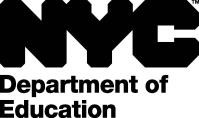 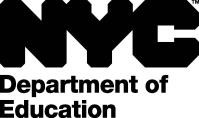   	 	 	 	 	 	 	 	 	 	 	Attachment No. 3   	 	 	 	 	 	 	 	 	 	 	         Page 1 of 2 PARENT AFFIDAVIT OF RESIDENCY In accordance with Chancellor’s Regulation A-101, if a parent is subletting an apartment or home, or if more than one family shares a living space and there is only one leaseholder or homeowner, the parent must present a notarized “Address Affidavit” signed both by the primary leaseholder as well as the parent affirming that the family is residing in this home, and must attach the lease or deed. If a parent is homeless, he or she may submit this form without the primary leaseholder’s affirmation and signature.  Section B: PARENT INFORMATION – Please print clearly in ink   	 	 	 	 	 	 	 	 	 	  Chancellor’s Regulation A-101   	 	 	 	 	 	 	 	 	 	 	         Attachment No. 3   	 	 	 	 	 	 	 	 	 	 	 	    Page 2 of 2 To be completed by the Parent: I, _________________________________________, the parent of ___________________________________________,  	 	 	 	 	 	 	 	 	 	     (insert name and date of birth of student) hereby affirm that I am residing with _____________________________________________________________________ 	 	 	 	 	 	 	 	 	 	(insert name) at the following address ______________________________________________________________________________.  	 	 	 	 	(insert address and contact number of primary leaseholder) I understand that the New York City Department of Education has the right to conduct an Attendance Investigation to verify my residence including a visit to the home of the primary leaseholder.  I also understand that registration in school is based on eligibility determined by my residence, and the Department of Education has the right to transfer students for whom falsified documentation was provided at the time of registration. In the event that my residency changes, I agree to notify my child’s school and present new proof of address. Parent Signature: _______________________________________________________ STATE OF NEW YORK SS: 	COUNTY OF  	 Sworn to before me this _______ day of _______________________, Year _________ 	 	 	     Notary Public To be completed by Primary Leaseholder/Tenant: I hereby affirm that _______________________________________________________________________________________   	 	 	 	 	 	(insert name of parent and child/children) are residing with me at _______________________________________________________________________________. 	 	 	 	 	 	 	 	(insert address) I understand that by signing this affidavit I am verifying the residence of  ________________________________________. 	 	 	 	 	 	 	 	 	 	 	 	(insert names) I also understand that the New York City Department of Education has the right to conduct an Attendance Investigation to verify the residence of the parties named in this affidavit, including a visit to the to my home and interviews with my neighbors.  I can be contacted at the number(s) listed below should the Department of Education require further information. Primary Leaseholder Signature: ____________________________________________ STATE OF NEW YORK SS: 	COUNTY OF  	 Sworn to before me this _______ day of _______________________, Year _________ 	 	 	     Notary Public Section A: STUDENT INFORMATION – Please print clearly in ink Section A: STUDENT INFORMATION – Please print clearly in ink STUDENT’S LAST NAME 	 STUDENT’S FIRST NAME 	 	GENDER (optional) 	M / F DATE OF BIRTH (MM/DD/YY)  OSIS #/STUDENT’S ID # (if available)  	TELEPHONE # STUDENT’S CURRENT ADDRESS (House #, Street, Apt. #, City, State and Zip Code) STUDENT’S CURRENT ADDRESS (House #, Street, Apt. #, City, State and Zip Code) PARENT/GUARDIAN’S LAST NAME PARENT/GUARDIAN’S FIRST NAME PARENT/GUARDIAN’S CURRENT ADDRESS (House #, Street, Apt. #, City, State and Zip Code) HOME PHONE  	 WORK PHONE  	 CELL PHONE  	 	EMAIL ADDRESS Section C: PRIMARY RESIDENT/TENANT INFORMATION – Please print clearly in ink Section C: PRIMARY RESIDENT/TENANT INFORMATION – Please print clearly in ink Section C: PRIMARY RESIDENT/TENANT INFORMATION – Please print clearly in ink PRIMARY RESIDENT/TENANT’S LAST NAME  PRIMARY RESIDENT/TENANT’S FIRST NAME PRIMARY RESIDENT/TENANT’S CURRENT ADDRESS (House #, Street, Apt. #, City, State and Zip Code) HOME PHONE  	 WORK PHONE  	 CELL PHONE  	 	EMAIL ADDRESS RELATIONSHIP TO PARENT  	 	 	 	ANTICIPATED DURATION OF STAY RELATIONSHIP TO PARENT  	 	 	 	ANTICIPATED DURATION OF STAY RELATIONSHIP TO PARENT  	 	 	 	ANTICIPATED DURATION OF STAY 